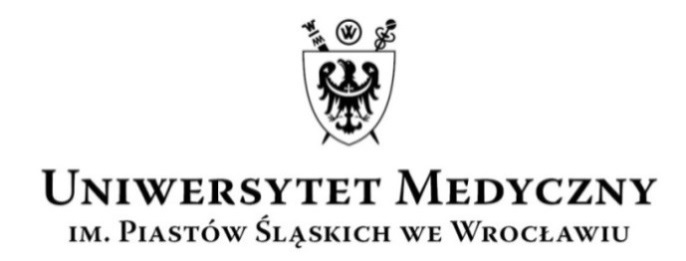 UCZELNIANA  KOMISJA  WYBORCZAkadencja 2016–2020Wasz znak:                           Data:                                                  Nasz znak:                            Data:                                                                                                  AO-0050-1/17                 4 grudnia 2017 r.KOMUNIKAT NR 28UCZELNIANEJ KOMISJI WYBORCZEJKADENCJA 2016-2020(wybory uzupełniające)Uczelniana Komisja Wyborcza na podstawie § 18 pkt 8, § 66 ust. 1 oraz § 15 i § 71 pkt 3 Regulaminu wyborów organów jednoosobowych, prorektorów i prodziekanów oraz organów kolegialnych i wyborczych Uniwersytetu Medycznego im. Piastów Śląskich we Wrocławiu (zał. nr 11 do Statutu Uczelni – t.j. uchwała Senatu nr 1774 z dnia 31 maja 2017 r.) stwierdza wygaśnięcie mandatu następujących członków Senatu Uniwersytetu Medycznego we Wrocławiu z uwagi na utratę statusu studenta Uczelni:Piotr Lipiński (ukończył studia 22.06.2017 r.)Kamil Wojnar (ukończył studia 29.06.2017 r.)W związku z wygaśnięciem mandatów ww. osób Uczelniana Komisja Wyborcza informuje, że przeprowadzone zostaną wybory uzupełniające do Senatu Uniwersytetu Medycznego we Wrocławiu w grupie studentów - 2 mandatyTerminarz wyborów zostanie podany w komunikacie Studenckiej Komisji Wyborczej.Uczelniana Komisja Wyborcza uprzejmie przypomina Samorządowi Studenckiemu o obowiązku przekazania informacji studentom, a także zorganizowania oraz przeprowadzenia wyborów i poinformowania Uczelnianej Komisji Wyborczej o wynikach.PrzewodniczącyUczelnianej Komisji Wyborczej(2016–2020)prof. dr hab. Stanisław Ryng______________________________________________________________________________________________UCZELNIANA KOMISJA WYBORCZA KADENCJA 2016-2020ul. Marcinkowskiego 2-6, 50-368 Wrocławtel.: +48 71/784-15-54       faks: + 48 71/784-11-24       e-mail: aleksandra.orzechowska@umed.wroc.pl